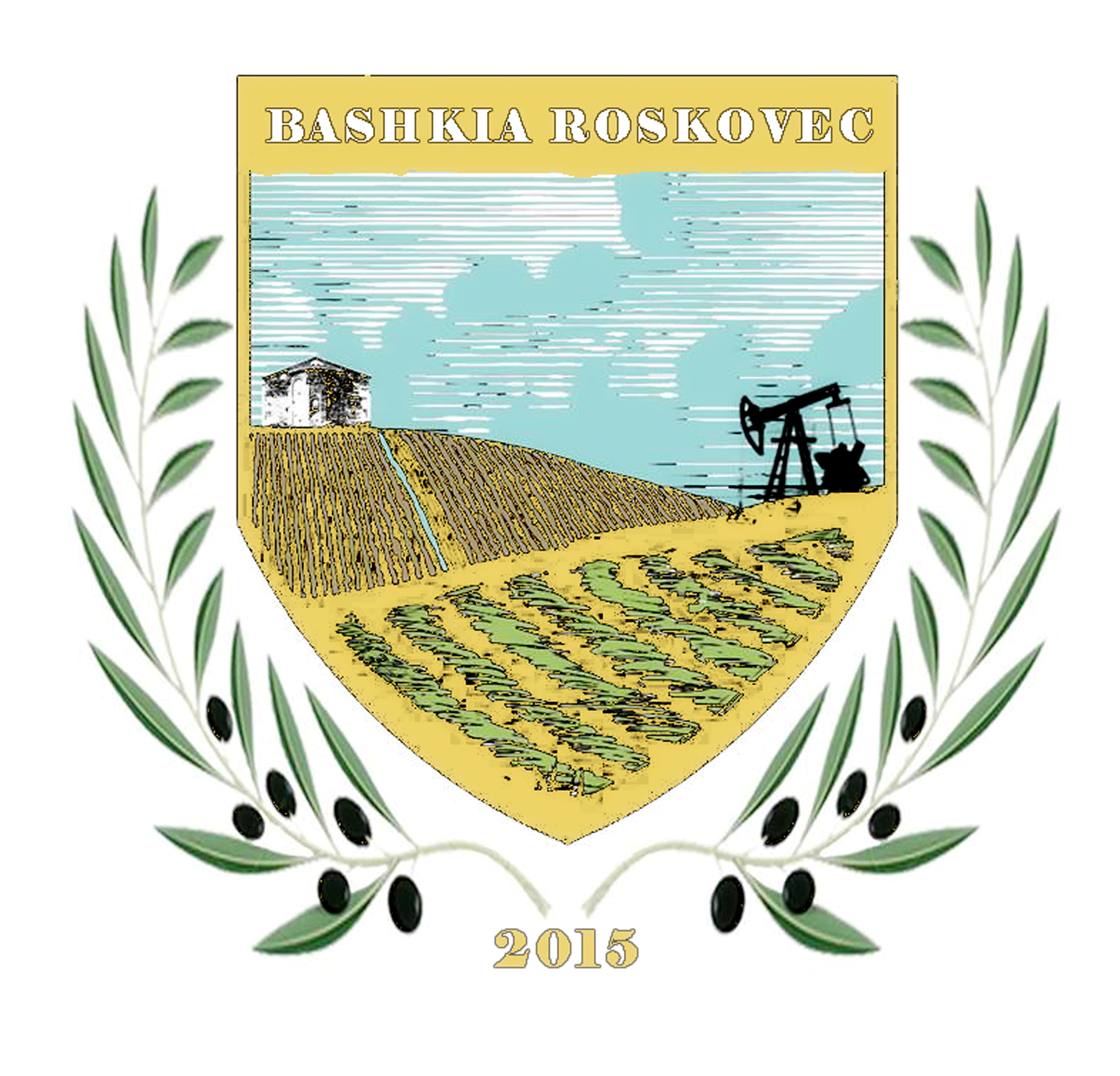 REPUBLIKA E SHQIPERISEBASHKIA ROSKOVECAdresa, Lagja nr.1 Roskovec, web:www.bashkiaroskovec.gov.al, nr.tel : 0387 80242SHPALLJE PËR LËVIZJE PARALELE DHEPËR PRANIMIN NË SHËRBIMIN CIVILNË KATEGORINË EKZEKUTIVE(Specialist)Lloji i diplomës “Drejtësi, Ekonomi, Finance” Niveli minimal i diplomës “Diplome e Nivelit te Pare”  Në zbatim të Nenit 22 dhe të Nenit 25, të Ligjit 152/2013 “Për Nëpunësin Civil” i ndryshuar; të Kreut II, III, IV dhe VII të Vendimit Nr. 243, datë 18/03/2015, të Këshillit të Ministrave (I ndryshuar), Bashkia Roskovec shpall procedurat e lëvizjes paralele dhe të pranimit në shërbimin civil për kategorinë ekzekutive, për grupin e pozicioneve:1 (nje)  specialist të Auditit të Brendshëm, Bashkia RoskovecShpallja eshte e hapur per te gjithe nepunesit civil te se njejtes kategori ne te gjitha institucionet pjese e sherbimit civil. Nese nuk ka nje fitues nga procedura e levizjes paralele, plotesimi i vendit vakant do te realizohet me procedurën e Pranimit në Shërbimin Civil.Për të dy proçedurat (lëvizje paralele dhe Pranimi ne Shërbimin Civil në kategorine ekzekutive) aplikohet në të njëjtën kohë.Afati për dorëzimin e dokumentave për                   LEVIZJE PARALELE: 05.MARS 2020 Afati për dorëzimin e dokumentave për                  PRANIM NË SHËRBIMIN CIVIL: 10.Mars 2020 Përshkrim i Përgjitshëm:Auditimi i brendshëm”, është një veprimtari  e pavarur, që jep siguri objektive dhe këshilla për drejtimin, i projektuar për të shtuar vlerën dhe për të përmirësuar veprimet e organizatës. Ai e ndihmon njësinë publike për të arritur objektivat e vet, me anën e një mënyre të disiplinuar dhe sistematike për të vlerësuar e për të përmirësuar frytshmërinë e menaxhimit të riskut, proceset e kontrollit dhe të qeverisjes së njësisë publike. DETYRAT Detyrat KryesoreMbështet njësinë publike për të arritur qëllimet e saj, duke: ndihmuar titullarin të identifikojë dhe të vlerësojë risqet në njësinë publike;  Vlerëson  përshtatshmërinë dhe efektivitetin e sistemeve, strukturave, vendimeve, procedurave e kontrolleve;Mbështet njësitë publike në menaxhimin e sistemit financiar dhe kontrollit, në përgjithësi, duke u fokusuar kryesisht në: identifikimin, vlerësimin dhe menaxhimin e riskut nga titullari i njësisë publike;përputhshmërinë e akteve të brendshme dhe të kontratave me legjislacionin; besueshmërinë dhe gjithë-përfshirjen e informacionit financiar dhe operacional.     Ruajtjen  e aseteve dhe të informacionit; Përmbushjen e detyrave dhe arritjen e qëllimeve; Dhënien e rekomandimeve për përmirësimin e veprimtarive të njësive publike. Mbështetjn e angazhimeve/kryerja e detyrave të veçanta të auditimit për dhënien e shërbimeve të sigurisë ose të shërbimeve të konsulencës;  Dhënien e vlerësimeve objektive, opinioneve ose përfundimeve të pavarura për një proces, sistem ose një çështje tjetër që mbulohet nga auditimi.Të respektojë në çdo rast dhe rrethanë gjatë kryerjes së detyrës kodin etiko-moral të nëpunësit civil dhe kodin etiko-moral të audituesit.Të njihet me të gjithë dokumentacionin që ka të bëjë me veprimtarinë a cështjen që do të auditohet.Të marrë nga personat zyrtarë dhe punonjësit e tjerë të dhëna të domosdoshme me shkrim dhe me gojë qe lidhen me kryerjen e auditimit ekonomiko-financiar.Të vulosë arka dhe agjensi, depo e magazina, në raste të domosdoshme e kur ka të dhëna për falsifikime ose veprimtari të tjera të paligjshme, të tërheqë dokumentat e nevojshme, duke lëshuar vërtetimin përkatës.Të pezullojë veprimet e paligjshme, deri në shqyrtimin nga organi më i lartë nga varet subjekti i audituar.Të mbajë procesverbal, aktverifikim, sipas rregullave të përcaktuara në aktet ligjore për këtë fushë, duke njoftuar në moment eprorët.Të propozojë masa disiplinore, gjoba, ndjekje penale sipas rastit që paraqitet.Të përgatisë të gjitha dokumentat që duhen konform standarteve dhe metodikave në fuqi të auditimit, për evadimin dhe plotësimin e dosjes së cdo auditimi të kryer, dorëzimin e saj në përfundim sipas rregullave të miratuara në arkivën Njësisë së Auditimit te BrendshemLevizja ParaleleKjo procedurë është e hapur vetëm për nëpunësit civil të kategorisë ekzekutive në të gjitha institucionet pjesë e shërbimit civil.Kushtet minimale që duhet të plotësojnë kandidatët për lëvizjen paralele janë:1. Të jetë nëpunës civil i konfirmuar brenda të njëjtës kategori.2.Të mos ketë masë disiplinore në fuqi.3.Të ketë të paktën vlerësim e fundit “Mirë” apo “Shumë mirë”.Kriteret e vecanta per kete pozicion jane:Te zoteroje diplome minimumi 3-vjecare, Diplomë “Bachelor” “ Drejtesi, Ekonomi, Finance”.Nese diploma eshte marrë jashtë vendit, duhet të jenë njohur paraprakisht pranë institucionit përgjegjës për njësimin e diplomave, sipas legjislacionit në fuqi,Te kete te pakten 1 vit punë,Te kete njohuri te një gjuhe te huaj;Kandidati duhet të dërgojë me postë ose dorazi në një zarf të mbyllur, në zyrën e  Drejtorise Juridike dhe Burimeve Njerezore të Bashkisë Roskovec, këto dokumenta:Letër motivimi për aplikim në vendin vakant.Një kopje të jetëshkrimit (CV).Nje numër kontakti dhe adresën e plotë të vendbanimit.Fotokopje e diplomës.Nëse aplikanti disponon një diplomë të një universiteti të huaj duhet ta ketë të njesuar pranë Ministrisë së Arsimit.Fotokopje e diplomës me listën e notave.Nëse ka një diplomë dhe listë notash të ndryshme me vlerësimin e njohur në Shtetin Shqiptar, aplikanti duhet ta ketë të konvertuar atë sipas sistemit shqiptar. Fotokopje e vleresimit të fundit vjetor.Fotokopje të librezës së punës e plotësuar.Çertifikata ose dëshmi të kualifikimeve, trajnimeve të ndryshme.Fotokopje e letërnjoftimit (karte Identiteti).Vërtetim te gjëndjes gjyqësore dhe shëndetsore.(Deshmi penaliteti dhe raport mjekesor).Dokumentet  e mësipërme duhet të dorëzohen deri më datë 05.03.2020Rezultatet nga verifikimi paraprak te kushteve minimale te procedures se levizjes paralele dhe te permbushjes se kritereve specifike te vendit te punes do te dalin ne daten 09.03.2020.  nëpërmjet shpalljes së listës emërore të kandidatëve që do të vazhdojnë konkurimin,në portalin ”Sherbimi Kombetar i Punesimit”, në faqen zyrtare të Internetit të Bashkisë dhe në stendën e informimit te publikut Kandidatët që nuk kualifikohen do të njoftohen individualisht nga Njësia e Menaxhimit te Burimeve Njërëzore, për shkaqet e moskualifikimit në të njëjtën ditë me shpalljen e listës së verifikimit paraprak të kandidatëve.Ankesat nga kandidatet paraqiten ne Njesine pergjegjese te menaxhimit te Burimeve Njërëzore, brenda 3 diteve kalendarike nga data e njoftimit individual dhe ankuesi merr pergjigje brenda 5 diteve kalendarike nga data e perfundimit te afatit te ankimeve.Pas perfundimit te procedures se siperpermendur nepunesi me i larte civil i institucioniot bnrenda dy diteve kalendarike urdheron ngritjen  e komisionit te brendshem.Komisioni i brendshem brenda 2 (dy) diteve kalendarike nga data  e krijimit te tij, zhvillon intervisten me goje.Intervista me goje do te zhvillohet ne ambjentet e Bashkise Roskovec më datë 22.03.2020 ora 11:00.Në intervistë kandidatët do të vlerësohen për njohuritë e tyre në këto fusha:Ligji nr. 9720, datë 23.04.2007, “Për auditimin e brendshëm në sektorin publik për Republikën e Shqipërisë”, I ndryshuar me ligjin nr. 10318 date 16.09.2010;Ligji Nr. 10091, datë 05.03.2009 "Për auditimin ligjor, organizimin e profesionit të ekspertëve kontabël të regjistruar dhe të kontabilistit të miratuar.” Ligji Nr. 10137, datë 11.05.2009 "Për disa ndryshime në legjislacionin në fuqi për licencat, autorizimet dhe lejet në republikën e Shqipërisë"Ligji Nr. 10297, datë 08.07.2010 "Për një ndryshim në ligjin nr. 10 091, datë 5.3.2009 "Për auditimin ligjor, organizimin e profesionit të ekspertit kontabël të regjistruar dhe kontabilistit të miratuar"Ligji Nr. 10294, datë 01.07.2010 “Për Inspektimin financiar publik.”Ligji Nr. 10296, datë 08.07.2010 “Për menaxhimin financiar dhe kontrollin.Ligji Nr. 10 433 datë 16.6.2011 për “Inspektimin në Republikën e Shqipërisë” Mënyra e vlerësimit të kandidatëve:Kandidatet do të vlerësohen nga Komisioni i Brendshem për Lëvizjen Paralele i ngritur në Bashkine Roskovec, nëpërmjet dokumentacionit të dorëzuar dhe intervistës së strukturuar me gojë.    Totali i pikëve të vlerësimit të kandidateve është 100 pikë, të cilat ndahen përkatësisht:  40 pikë për dokumentacionin e dorëzuar i ndarë: 20 pikë për përvojën, 10 pikë për trajnimet apo kualifikimet e lidhura me fushën përkatëse, 10 pikë për çertifikimin pozitiv;60 pikë për intervistën me gojë;  Komisioni, në përfundim të vlerësimit, rendit kandidatet sipas pikeve te grumbulluara dhe I dergon listen njesise se burimeve njerezore te institucionit. Njesia e burimeve njerezore e institucionit, brenda 24 oreve nga dita qe komisioni i njofton vendimin e tij, njofton individualisht kandidatet qe kane konkuruar per rezultatin e tyre. Kandidatet, pavarsisht nga e drejta per tu ankuar kane te drejte te bejne ankim me shkrim dhe ne komisionin e brendshem  per levizjen paralele per rezultatin e vleresimit, brenda 3 (tre) diteve kalendarike nga data e njoftimit individual mbi rezultatin. Ankuesei merr pergjigje brenda  3 (tre) diteve kalendarike nga data e perfundimit te afatit.Komisioni më  date 30.03.2020 njofton për vendimin e përzgjedhjes, Njesine Pergjegjese te Menaxhimit te Burimeve Njerezore.Njesia Pergjegjese e Menaxhimit te Burimeve Njerezore, me date 31.03.2020 shpall fituesin.Njoftimi do të bëhet: në portalin “Shërbimi Kombëtar i Punësimit” , në faqen zyrtare të Bashkise Roskovec stenden e publikimeve te Bashkisë Roskovec.II- Pranimi në Shërbimin Civil.Nëse në përfundim të procedurës së lëvizjes paralele nuk ka fitues, plotësimi i vendit vakant do të realizohet nëpërmjet procedurës së pranimit në shërbimin civil në kategorinë ekzekutive.Për këtë procedurë kanë të drejtë të aplikojnë të gjithë kandidatët jashtë sistemit të shërbimit civil, që plotësojnë kërkesat e përgjithshme sipas nenit 21 të ligjit nr.152/2013 “Për nëpunësin civil” i ndryshuar:Kërkesat e përgjithshme për pranimin në shërbimin civil dhe kriteret e veçanta-Të jetë shtetas shqiptar. -Të ketë zotësi të plotë për të vepruar. -Të zotrojë gjuhën shqipe, të shkruar dhe të folur.-Të jetë në kushte shëndetësore që e lejojnë të kryejë detyrën përkatëse.-Të mos jetë dënuar me vendim të formës së prerë për kryerjen e një krimi apo për   kryerjen e një kundërvajtjeje penale me dashje.- Ndaj tij të mos jetë marrë masa disiplinore e largimit nga shërbimi civil, që nuk është  shuar (hequr) sipas këtij ligji. Kriteret e veçanta për këtë pozicion janë:Te zoteroje diplome 3-vjecare, “Bachelor” ne deget :" Drejtësi, Ekonomi  Finance, Biznes, Kontabilitet, Finance-Banke”. Diplomat, të cilat janë marrë jashtë vendit, duhet të jenë njohur paraprakisht pranë institucionit përgjegjës për njëhsimin e diplomave, sipas legjislacionit në fuqi.Dokumentacioni, mënyra dhe afati i dorëzimit:Kandidati duhet të dërgojë me postë ose dorazi në një zarf të mbyllur, në zyrën e  Drejtorise Juridike dhe  Burimeve Njërëzore, të Bashkisë Roskovec këto dokumenta:Letër motivimi për aplikim në vendin vakant.Një kopje të jetëshkrimit.  Nje numër kontakti dhe adresën e plotë të vendbanimit.Fotokopje e diplomës.Nëse aplikanti disponon një diplomë të një universiteti të huaj duhet ta ketë të njesuar pranë Ministrisë së Arsimit.Fotokopje e diplomës me listën e notave.Nëse ka një diplomë dhe listë notash të ndryshme me vlerësimin e njohur në Shtetin Shqiptar, aplikanti duhet ta ketë të konvertuar atë sipas sistemit shqiptar. Fotokopje të librezës së punës e plotësuar.Çertifikata ose dëshmi të kualifikimeve, trajnimeve të ndryshme.Fotokopje e letërnjoftimit. Vërtetim gjëndjes gjyqësore dhe shëndetesore.Rezultatet nga verifikimi paraprak te kushteve minimale te procedures e pranimit në shërbimin civil dhe te permbushjes se kritereve specifike te vendit te punes do te dalin ne daten 26.03.2020  nëpërmjet shpalljes së listës emërore të kandidatëve që do të vazhdojne konkurimin, ne portalin ”Sherbimi Kombëtar i Punësimit”, në faqen e Internetit të Bashkisë dhe në stendën e informimit të publikut.Gjithashtu, po në këtë datë kandidatët që nuk janë kualifikuar do të njoftohen  nga Njesia Pergjegjese e Menaxhimit te Burimeve Njerezore,  për shkaqet e moskualifikimit.Ankesat nga kandidatet paraqiten ne Njesine Pergjegjese te Menaxhimit te Burimeve Njerezore brenda 5 diteve kalendarike nga  dhe ankuesi merr pergjigje brenda 5 diteve kalendarike nga data e perfundimit e afatit te ankimit.Konkurimi me shkrim dhe intervista e strukturuar me goje, do te zhvillohet ne ambjentet e Bashkise Roskovec  më datë 07.04.2020 ora  10:00.Në konkurimin me shkrim dhe intervistë e strukturuar me goje, kandidatët do të vlerësohen për njohuritë e tyre në këto fusha:Ligji nr. 9720, datë 23.04.2007, “Për auditimin e brendshëm në sektorin publik për Republikën e Shqipërisë”, ndryshuar me ligjin nr. 10318 date 16.09.2010;Ligji Nr. 10091, datë 05.03.2009 "Për auditimin ligjor, organizimin e profesionit të ekspertëve kontabël të regjistruar dhe të kontabilistit të miratuar.” Ligji Nr. 10137, datë 11.05.2009 "Për disa ndryshime në legjislacionin në fuqi për licencat, autorizimet dhe lejet në republikën e Shqipërisë"Ligji Nr. 10297, datë 08.07.2010 "Për një ndryshim në ligjin nr. 10 091, datë 5.3.2009 "Për auditimin ligjor, organizimin e profesionit të ekspertit kontabël të regjistruar dhe kontabilistit të miratuar"Ligji Nr. 10294, datë 01.07.2010 “Për Inspektimin financiar publik.Ligji Nr. 10296, datë 08.07.2010 “Për menaxhimin financiar dhe kontrollin.Ligji Nr. 10 433 datë 16.6.2011 për “Inspektimin në Republikën e Shqipërisë” Mënyra e vlerësimit të kandidatëveKandidatët do të vlerësohen nga Komisioni i Përhershëm i Pranimit, i ngritur pranë Bashkise Roskovec.Totali i pikeve te vleresimit te kandidateve eshte 100 pike te cilat ndahen perkatesisht:15 pike për dokumentacionin e dorëzuar;25 pikë për intervistën e strukturuar me gojë; 60 pikë për vlerësimin me shkrim.Komiteti i Përhershëm i Pranimit, në përfundim të vlerësimit, përzgjedh kandidatin, i cili renditet i pari me pikët maksimale, për t'u emëruar në pozicionin “Specialist i Auditit te  Brendshem”.   Komiteti i Përhershëm i Pranimi brenda 24 (njëzet e katër) orëve, pra më  date 08.04.2020   I ve ne dispozicion  listen e fituesve, Njesise se Menaxhimit te Burimeve Njerezore.Njesia e Menaxhimit te Burimeve Njerezore, me date 20.04.2020 shpall listen e fituesve.Njoftimi do të bëhet:në portalin “Shërbimi Kombëtar i Punësimit” në faqen zyrtare të Bashkisë Roskovec ne stenden e informimit publik te Bashkise Roskovec.Per sqarime te metejshme mund te kontaktoni ne : e-mail :   oltaristani@yahoo.com  nr.tel:      0387 80242.NJESIA E MENAXHIMIT TE BURIMEVE NJEREZOREBASHKIA ROSKOVEC